JOHN ADAMS MIDDLE SCHOOL1081 New Dover RoadEdison, NJ  08820732-452-2920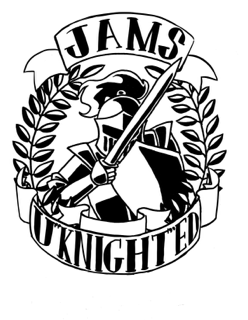 Dr. Joan Valentine				Principal	Mr. Daniel Kelly				Assistant Principal 	Mr. Ken Blekeski				Assistant Principal	Mrs. Michelle Witte			Head Counselor\John Adams Middle SchoolContact List732-452-2920Attendance								Press 1Nurse									Press 2Guidance/Counseling Office					Press 3Transportation							Press 4Enrollment								Press 5Child Study Team							Press 6Maschio’s									Press 7Main Office								Press 8Follow us on Twitter: @Jams_KnightsVisit our school website at https://jams.edison.k12.nj.us/Register for Parent Portal at our district websitehttp://www.edison.k12.nj.usTable of ContentsDAILY TIME SCHEDULESJOHN ADAMS MIDDLE SCHOOL
DAILY TIME SCHEDULEJOHN ADAMS MIDDLE SCHOOL
DELAYED OPENING SCHEDULE				ENTRANCE BELL	10:00				HOMEROOM		10:05 - 10:12				PASS			10:12 - 10:15				PERIOD 1		10:15 - 10:50				PASS			10:50 - 10:53PERIOD 2		12:34 - 1:08PASS			1:08   - 1:11PERIOD 3		1:11   - 1:45PASS			1:45   - 1:48PERIOD 6		1:48   - 2:22PASS			2:22   - 2:25PERIOD 7		2:25   - 3:00AFTER SCHOOLACTIVITIES		3:05   - 4:00   JOHN ADAMS MIDDLE SCHOOLSINGLE SESSION – NO LUNCH OPTION A				WARNING BELL	8:20				HOMEROOM		8:30 - 8:34				PASS			8:34 - 8:37				PERIOD 1		8:37 - 9:12				PASS			9:12 - 9:15				PERIOD 2		9:15 - 9:50				PASS 			9:50 - 9:53				PERIOD 3		9:53 - 10:28				PASS			10:28 - 10:31				PERIOD 4		10:31 - 11:06				PASS			11:06 - 11:09				PERIOD 5		11:09 - 11:44				PASS			11:44 - 11:47				PERIOD 6		11:47 - 12:22				PASS			12:22 - 12:25				PERIOD 7		12:25 - 1:00				DISMISSAL		1:00 (APPROXIMATE)   JOHN ADAMS MIDDLE SCHOOLSINGLE SESSION WITH LUNCHES Option B (Partial Periods) 				       Homeroom		8:30 – 8:37				       Pass			8:37 - 8:40				       Period 1			8:40 – 9:10				       Pass			9:10 – 9:13				       Period 2              	   	9:13 - 9:43				       Pass                   	  	9:43 - 9:46				       Period 3           	  	9:46 - 10:16				       Pass                   	          10:16 - 10:19
____________________________________________________________________________________6th GRADE			     7TH GRADE			     8TH GRADE____________________________________________________________________________________Lunch 6      10:19-10:49	     Period 4     10:19-10:49	     	Period 4       10:19-10:49Pass            10:49-10:52	     Pass            10:49-10:52	    	Pass              10:49-10:52Period 4     10:52-11:22	     Lunch 7     10:52-11:22	    	Period 5       10:52-11:22Pass            11:22-11:25	     Pass            11:22-11:25	     	Pass              11:22-11:25Period 5     11:25-11:55	     Period 5     11:25-11:55	       	Lunch 8       11:25-11:55Pass            11:55-11:58	     Pass            11:55-11:58                 Pass             11:55-11:58____________________________________________________________________________________				     Period 6    		       	11:58-12:28				     Pass         	                   	12:28-12:31				     Period 7    		       	12:31-1:00District Mission StatementThe mission of the Public Schools of Edison Township is to ensure that all students achieve at the highest level of academic success.  The district, in partnership with the community, will provide a safe, supportive learning environment which promotes self-worth and encourages productive contributions to a diverse and constantly evolving global society.John Adams Middle School Mission StatementJohn Adams Middle School is committed to inspire and empower students to reach their full potential and become respectful, responsible, productive future leaders in a global society.ARRIVAL INFORMATION AND GUIDELINESARRIVAL AT SCHOOLStudents should arrive at school after 8:15 a.m.  Students are expected to use the designated entrance for their respective grade.  6th grade students will enter near room 137 (Door #19), 7th grade students will enter near room 107 (door #22) and 8th grade students will enter through the main entrance (Door #1). ATTENDANCEStudents are expected to have regular attendance and to be on time for school.  Missing classes due to lateness or absence is not consistent with a successful school experience.  In order to be eligible for co-curricular activities including sports, a student must be present for at least four hours of school. d. REPORTING AND ABSENCE To report an absence, parents must email: jamsattendance@edison.k12.nj.us or Call 732-452-2920. PLEASE DO NOT EMAIL YOUR CHILD’S HOMEROOM TEACHER.  A doctor’s note is required for the absence to be excused.TARDY ARRIVALSStudents who are not present in the Homeroom at 8:30a, will be marked as Tardy. Tardy arrivals must report to the main office to be checked in to Genesis. EARLY DISMISSALSStudents who need to be dismissed before the end of the day must submit their notes to the main office prior to the start of school. In the event of an unexpected early dismissal, adults must go to the main entrance, press the call box, and an office staff member will be able to assist you. Parents must bring photo identification to sign out all students who are to be dismissed early.EXTENDED ABSENCESRegular attendance in school is of utmost importance. While we realize that situations may arise where an extended absence is required, we encourage our families to schedule vacations at times when school is not in session. Students who will be absent for 10 consecutive days or more should contact the JAMS Counseling Office to discuss enrollment procedures as it will be necessary to re-enroll at the conclusion of the extended absence. HOMEROOMHomeroom begins at 8:30 a.m.  Morning exercises will be conducted via the intercom and will include the flag salute. Morning announcements are also made during homeroom – it is important students remain seated and listen to announcements during homeroom. LOCKERS & ELECTRONIC DEVICESLOCKERS & BACKPACKS/BAGSHallway lockers will be assigned by your homeroom teacher. School lockers remain the property of the school and students should respect using lockers accordingly.  Lockers are subject to administrative search at any time in the interest of school safety, sanitation, discipline, and enforcement of school regulations. Backpacks and/or other bags (including fanny packs) must be stored in student lockers during the school day.  String bags may be used to transport student Chromebooks to each class.  Students are allowed to visit their lockers on a limited basis during the school day. Students are responsible for their lockers at all times. Students may not share lockers or combinations under any circumstances. CELL PHONES/HEADPHONES Cell phones/headphones must be turned off and put away in the locker throughout the day. It is a student's responsibility to follow this expectation. A student will be provided an opportunity to self-correct if he/she forgets to secure these items in the locker. However, additional requests for a student to follow this expectation will result in confiscation of either/both cell phones/headphones. These items will then be secured in the main office until a parent retrieves them and disciplinary action will ensue.CAFETERIA & LUNCH PROCEDURESBREAKFASTAt the start of the year, students who want breakfast will enter the building at 8:15am and must report to the cafeteria. This year, breakfast is available free to all students in the cafeteria. Students must enter their Student ID number at checkout. Starting in mid-September, students will be able to get breakfast in their AM holding areas.LUNCH INFORMATIONStudents who purchase school lunch must enter their Student ID number on the pin pad at checkout. Parents can prepay for lunches and pay balances due using a check, cash or online. Checks must be paid to the “Edison Board of Education--Lunch Account.” Payment online is available by registering for an account at MySchoolBucks.com. Parents must complete free/reduced lunch forms each year to determine if you are eligible for free or reduced lunch. A full price lunch is $3.25.If students forget lunch, they may use the phone in the main office to call home or utilize the grab and go lunch service provided. Parents can drop any forgotten lunch items using the drop-off cart in the front of the school building.LUNCH PROCEDURESThere are three lunch periods, (one for each grade level) that are 29 minutes in duration.  All students must eat in the cafeteria. Students must report to and remain in the cafeteria during the entire lunch period.  Students will be dismissed at the end of the lunch period by section as directed by the teacher in charge. Outside food/drink (i.e McDonald’s, Dunkin, etc.) and hot beverages may not be brought into the building. While student birthdays are an important celebration, food and beverages may not be brought in or distributedFREE OR REDUCED LUNCHRegardless of eligibility, all students must submit a completed application for free or reduced lunch each year.  Please complete the form and return it to the homeroom teacher. These forms are available online at http://www.edison.k12.nj.us.RECESSWeather permitting, students from one lunch table section per day will be permitted to go outside for a brief recess. Students who do not wish to go outside, may stay at their assigned table in the cafeteria. PARENT INFORMATIONSTUDENT INSURANCEStudents may participate in a voluntary student insurance plan provided by an independent company. Information regarding the student insurance plan will be distributed to students in homeroom on the first day of school.  The application should be returned regardless of whether or not you wish to participate.PARENT TRANSPORTATION OF STUDENTSParents who transport students to school by car are asked to drop off and pick up students at the side entrance leading to the faculty parking lot.  Parents may use the front driveway after 8:15 and 3:15 once all buses have arrived/departed. Parents should not park on New Dover Road at dismissal time. ITEM DROP OFFJAMS utilizes an outside drop-off station for miscellaneous items that parents frequently drop-off throughout the school day: lunch, musical instruments, sports uniforms, etc. The purpose of the outside drop-off station is to ensure the safety and security of all students and staff by decreasing excess entry to the building.The procedures for the drop-off of miscellaneous items are listed below:There will be a cart on wheels located directly outside of the main entrance doors. The cart   will be supplied with pens and post-it notes.If/when a parent would like to drop off a “forgotten” item, the parent will leave the item on the cart and the item will then be brought into school by the JAMS security guard.Before leaving the item, the parent should write the student’s name and homeroom section.The cart will be placed outside the entry doors from 9AM-2PM daily.Students will not be called to the main office to retrieve items, rather, student names will be announced during lunch periods to pick-up any items left at the drop-off station. Parents can also orchestrate pick-up of the item through emailing the specific student. Parents/students should not utilize personal phone calls or text messages to communicate this type of information. VISITATIONAppointments are required for visits to the school building unless arranged by school personnel. All parents visiting the building will continue to follow the procedure of ringing the front bell, stating the purpose of the visit, and awaiting entry to the building with security personnel. All visitors must provide identification, and enter through the main entrance. GENESISTeaching staff will report student progress, grades, attendance, and comments through Genesis to keep students and parents apprised of on-going student progress and other pertinent information.  Parents may access Genesis through the link on the school website: https://parents.edison.k12.nj.us/genesis/parents?gohome=trueTRANSPORTATIONBUS STUDENTSStudents who are eligible for transportation will receive bus passes over the summer. All students must have their bus pass on them at all times. Bus students should report to their morning stop 45 minutes before the start of school.Students who receive school bus transportation are to conduct themselves properly at all times, while at the bus stop  and while on the bus.  Any student who causes a disturbance, or who in any way jeopardizes the safe operation of the school bus, is subject to disciplinary action and loss of bus privileges (TITLE 18A:25-2). SAFETYSAFETY DRILLSPractice safety drills are necessary for the safety of students and faculty.  Everyone should know the specific directions for reaching a point of safety from any location in the building.  Students must follow the directives of their teachers and must evacuate the building in an orderly fashion.  Any student who fails to do so is subject to disciplinary action. Fire, Lockdown, Evacuation, and Shelter in Place drills will be conducted on a regular basis. Students must follow the school directives during all drills. Notification of safety drills will be sent out to parents at the end of the day on days when a drill is conducted.STUDENT IDENTIFICATION CARDSStudents are required to have their identification cards with them during the school day.  ID cards and lanyards are provided by the school, but if a student loses their card, there is a $5 charge to replace the card.  ID cards are needed to attend such events as athletic contests and dances and are used as swipe cards in the cafeteria, as well as a means for staff to identify students. Students who show up at school activities without identification cards will not be permitted into the event.ITEMS PROHIBITED ON SCHOOL PROPERTYThe following items are prohibited in school and on school grounds at all times: animals, radios/wireless speakers, skate boards, roller blades, hover boards, scooters, water pistols, vape/cigarettes/smokeless tobacco, and any other items judged by the administration to be inappropriate for school.HARASSMENT, INTIMIDATION, & BULLYINGStudents and staff members are respected as individuals at all times.  We are committed to fostering and maintaining respect and will not tolerate any form of bias or discrimination, whether it be cultural, racial, or sexual.  Any bias incident should be promptly reported to a teacher, counselor, or administrator for appropriate action.  There is a difference between bullying and conflict.  Before a report is made, the reporting student should consider all of the events, details and his/her own actions/words as they pertain to the incident. Students, staff, and parents are provided annual HIB training. SCHOOL CLOSINGSSCHOOL CLOSINGSWhenever it becomes necessary to close schools or delay the opening of school due to inclement  weather or other emergency, the information will be disseminated as follows:District site: www.edison.k12.nj.usBlackboard connectDELAYED OPENING PROCEDURESA delayed opening will result in school beginning at 10:00 a.m., and ending at 3:00 p.m.Students are to report directly to homeroom upon arrival.  A special bell schedule will allow ALL classes to meet for approximately 35 minutes.  Lunch will be served.Students, who are transported to school via school buses, are to be at their regular pick-up locations 90 minutes later than their usual time. On a day of a delayed opening, students should not arrive before 10am. HEALTH OFFICEHEALTH SERVICESIf a student becomes ill in school, they should report to the nurse, who will decide upon the appropriate course of action.  Students must not leave the building because of illness without authorization.  If the nurse is not in, students are to report to the main office.Students entering the clinic MUST have a pass from their subject teacher.Parents or guardians of students who self-administer asthma inhalers must complete the permission slip available from the school nurse.MEDICATIONBefore any medication may be administered to or by any pupil, the school nurse must be informed and create a health plan.  Students are not permitted to take medication at school in the absence of approval from school personnel.  (Source:  Board of Education Policy 5141.21 – Administering Medication).  Over the counter medications are included in this policy.  Medical information may be shared with the principal, assistant principal, guidance counselors, teachers and support services staff on a need-to-know basis. COUNSELING OFFICECOUNSELING SERVICESOur Counseling Department provides many valuable services to our students.  Foremost among them are personal, educational, and vocational counseling (both individual and group).  Each student is assigned to a guidance counselor to whom he/she turns for any kind of assistance.  However, students are free to seek the help of any counselor on staff.  Counselors are generally assigned according to grade levels as noted below:6th grade:  pear.sintumuang@edison.k12.nj.us7th grade: michelle.witte@edison.k12.nj.us8th grade:  nicole.davis@edison.k12.nj.usSTUDENT SUPPORT SERVICESIn order to assist students who manifest the special need for services not readily provided by our regular staff, the following personnel are also available:     Child Study Team (732) 452-2920PsychologistLearning Disabilities Teacher ConsultantSocial WorkerSpeech TherapistSTUDENT ACTIVITIESCLUBS AND ACTIVITIESAttendance during after school/Saturday activities is a privilege that students must earn.  Students must be in good standing academically and behaviorally in order to maintain club status. Students must be present in school in order to participate in after school activities or athletics.  Early morning clubs begin at 7:45.  Students wishing to enter early must have a pass from a teacher.  A sampling of JAMS clubs:STUDENT COUNCIL: The Student Council provides opportunities for service and leadership in the school and community.  Members of the Student Council are responsible for sharing important information with their homerooms.  Members of the council also provide valuable input in the development and implementation of policies directly affecting the student body, such as the Student Dress Code and the Discipline Code.STUDENT AMBASSADORS: The JAMS Student Ambassadors are leaders within the school. The ambassador program is designed to provide assistance and demonstrate the individual and collaborative leadership skills of the JAMS student population.  MUSIC ORGANIZATIONS: Students who demonstrate talent and interest in belonging to one of the music organizations at JAMS have a variety of choices available to them.  These activities may be taken as electives during the school day in addition to morning or after school practices.  Students are required to perform at concerts given throughout the school year as well as at regional and state-wide competitions.ODYSSEY OF THE MIND: Odyssey of the Mind is a program that provides creative problem-solving opportunities for students. Team members apply their ingenuity and creativity to solve problems that range from building mechanical devices to presenting their own interpretation of literary classics. They can then bring their solutions to competition on the regional, state, and World level.DRAMA: The Drama club gives students an opportunity to participate in supervised creative dramatic activities which include performances in front of an audience. Members will be exposed to different aspects of theater including acting, choreography, singing, and stage production. The club will work on creative thinking skills, encourage teamwork, and provide students with enriched learning experiences in the area of performing arts.YEARBOOK: The Yearbook is an annual publication created by the students to help preserve middle school memories. Students have the opportunity to work on photography, writing, and design skills throughout the year. SPORTS/FITNESS ACTIVITY PROGRAMEARLY MORNING FITNESS ACTIVITY: These supervised activities are available to all students, and are held every morning until 8:30 a.m.  Students form teams and play each other on a rotation basis. Fall and Winter programs are offered after school, with such offerings as basketball, volleyball, floor hockey,and badminton.  Parent permission slips are required for student participation in Intramurals, along with health history/ physical forms.ATHLETICSJAMS offers interscholastic sports in the Fall, Winter, and Spring seasons. In order to be eligible to try out for teams, students must have a complete sport physical turned in to the Nurse’s office before the deadline for each season. Students must be present in school in order to participate in after school activities or athletics. Announcements regarding practices and games are made during homeroom and lunch periods, students should listen to announcements to be aware of changes.FALL SPORTS: Soccer, Cross CountryWINTER SPORTS: Basketball, WrestlingSPRING SPORTS: Softball, Baseball, TrackMiddle School Athletics Director, Mr. Jeffrey DiCocco, can be reached at jeffrey.dicocco@edison.k12.nj.us should you have questions.SCHOOL PROPERTYSCHOOL PROPERTYStudents are responsible for the care of all school items they use.  This includes textbooks, Chromebooks, classroom novels, science and physical education equipment, life skills materials, and art and technology supplies.  In order to prolong the life of textbooks and Chromebooks,proper care must be taken.  All obligations for lost or damaged property must be paid before the end of the school year. Students with outstanding fines will not be permitted to attend school events, such as dances or trips. CHROMEBOOKSPlease be advised by signing the technology use agreement, students and parents accept full responsibility for their assigned Chromebook. Students are expected to have their Chromebook in school, fully charged, each day. Parents and students are encouraged to review the district’s Technology Use Policies - 2360,2361,7523,7523. Students are required to comply with all technology policies while using school issued devices both in school and beyond the school campus.Students must come to school daily with charged chromebooks. Device insurance is available for purchase for $28 and covers the device for the school year. Click this link to purchase insurance: CHROMEBOOK INSURANCE . In order to complete the insurance form you will need the device BOE Tag and Serial Number, which can be found on the back of the device.To complete a repair ticket, students may visit: https://edisonk12.incidentiq.com/ and sign in with their school email and password.Fines assessed for damages to student Chromebooks are the responsibility of the student and parent, and must be paid in a timely manner. Students with outstanding fines may be prohibited from participation in school, extra curricular, and athletic activities.Fees for Chromebook repairDell 11 3100 Non-touch Chromebook AC Adapter  				32.00 Dell 11 3100 Non-touch Chromebook Battery (Long cable version) 	 	38.00 Dell 11 3100 Non-touch Chromebook Bezel  					17.00 Dell 11 3100 Non-touch Chromebook Bottom Cover  				19.00Dell 11 3100 Non-touch Chromebook Camera Board 				 9.00Dell 11 3100 Non-touch Chromebook Hinge Set 					12.00 Dell 11 3100 Non-touch Chromebook Keyboard 					23.00Dell 11 3100 Non-touch Chromebook LCD Back Cover 				20.00Dell 11 3100 Non-touch Chromebook Palmrest w/ Keyboard 			42.00Dell 11 3100 Non-touch Chromebook Power and USB Daughterboard 		9.00 Dell 11 3100 Non-touch Chromebook Touchpad 					10.00 Dell 11 3100 Non-touch Chromebook Touchpad Cable 				5.00 Dell 11 3100 Non-touch Full Device Replacement 				200.00STUDENT CONDUCTSTUDENT EXPECTATIONS/PBSISAll JAMS students are expected to demonstrate Respect, Responsibility, and Excellence - all day, every day. Every action made by a student should consider these attributes both inside and outside of the school day. Students are rewarded for constant demonstration of these attributes through the Positive Behavioral Supports in School program. Weekly drawings help recognize those students who have been identified by their teachers. John Adams Middle School students and staff pride themselves on demonstrating our core attributes of Respect, Responsibility, and Excellence throughout the building and throughout the day. Our entire school embodies a sense of community and belonging that students, staff, and parents foster and enjoy. The six pillars of character shine through student interactions daily; their knowledge of these pillars becomes obvious through their respect and understanding for one another. On the occasion that a student conducts themself in a way that is inconsistent with the code of conduct, they may be subject to disciplinary consequences as outlined below. In cases of disciplinary action, administrative discretion will be used to determine the best possible outcome for the safety of the student and others, and for learning and student growth.Examples of Disciplinary Action The following actions represent potential interventions that may be employed to address behavior inconsistent with a strong, functioning learning environment:Behavioral Contracts	Administrative WarningParental Contact/ConferenceConflict ResolutionReferral to Guidance/Special Services	Administrative DetentionSaturday DetentionRestitution/RestorationSuspension  (ISS or OSS)Restriction from extra-curricular activitiesRestriction from grade-level activitiesSuspension of bus privilegesPolice NotificationSTUDENT RIGHTSBe informed about expectations for their behaviorBe treated with respect and dignityAttendance in safe and secure school environmentsExpress their opinions and feelings appropriately Learn constructive means to settle disagreements or problems An education that supports students' development into productive citizens Due process and protections pursuant to law and code STUDENT RESPONSIBILITIESExhibit self-control on school premises, on the school bus, and at school activitiesRemain within the area assigned for a specific activityDemonstrate respect for the authority of all school personnel Maintain and respect school and private propertySpeak to and treat adults and other students with respect Avoid placing themselves or others in danger of physical harmHelp keep the school clean and attractive Use constructive means to settle disagreements or problemDRESS CODEThe manner of dress must not create classroom disorder or distract others. The administration reserves the right to restrict or prohibit any manner of dress or apparel judged to be inappropriate, a distraction to the learning environment, or apparel that presents a safety hazard. The following guidelines are established to assist in maintaining the proper dress for school as per BOE POLICY 5511:1. Students may not wear apparel that promotes or endorses illegal substances (i.e., drugs, alcohol or tobacco products). In addition, students may not wear clothing with messages deemed offensive, profane or inappropriate as judged by the administration. 2. Students may not wear strapless, see-through, one-shouldered, off-the-shoulder or halter tops. Additionally, bustiers, tops with cut outs, or shirts that allow the midriff to be exposed are not permitted (with arms raised the shirt must cover the midriff). Proper attire should include undergarments. No undergarments should be visible or worn as outerwear. 3. Tank tops, sleeveless tops and tops with thin straps may be worn, but the top must fall reasonably close to the neckline, as judged by the administration, and fall directly below the underarm to insure that the torso and undergarments are not exposed inappropriately. Bra straps must be covered. Tops that have lingerie or adjustable straps are not permitted. Clothing with thin straps should be worn with strapless undergarments.4. No sunglasses may be worn during the school day (unless medically prescribed). 5. Students may not wear short skirts or short shorts. Shorts and skirts should have a reasonable distance from the knee but should not be shorter than mid-thigh. Ripped jeans should not be ripped in areas which could be considered as inappropriate as judged by the administration. 6. Students are not permitted to wear or carry hats or outerwear, such as winter coats, rain coats, heavy jackets, varsity jackets, during the school day. Windbreakers, lightweight jackets or lightweight jackets that are a part of a uniform or a warm-up suit are permitted during the school day. NOTE: On special occasion days, such as School Spirit Day, the Principal is authorized to permit the wearing of hats or sports uniforms. 7. Ski masks are not permitted to be worn in school. Any similar type of hats or hoods that hide the face are not permitted and will be confiscated. 8. No sweatbands, headbands, scarves, bandanas, kerchiefs or large chains (jewelry) may be worn on any part of the body or visibly displayed in any other fashion while in school (unless approved by the administration for religious or medical reasons). 9. Students are not permitted to wear clothing that are clearly pajamas, slippers, or sleepwear. NOTE: On special occasions, such as School Spirit Day, the Principal is authorized to permit the wearing of pajamas, slippers and sleepwear. 10. Students may not wear gloves of any kind (i.e. winter gloves, mittens, batter’s gloves, etc.). 11. Students are not allowed to carry backpacks or other bags (inc. fanny packs) during the school day. PLAGIARISMThe following guidelines with regard to academic dishonesty and plagiarism are outlined in BOE Policy 5701:Pupils are expected to be honest in all of their academic work.  This means that they will not engage	     in any of the following acts:Cheating on examinations, including but not limited to, the non-authorized use of books or notes,	      the use of crib sheets, copying from other pupils’ papers, exchanging information with other pupils 	       orally, in writing, or by signals, obtaining copies of the examination illegally and other similar		       activities.Plagiarism is not permitted in term papers, themes, essays, reports, images, take-home			       examinations, and other academic work.  Plagiarism is defined as stealing or use without			       acknowledgment of the ideas, words, formulas, textual materials, online services, computer		      programs, etc. of another person, or in any way presenting the work of another person as one’s		       own.Falsifications, including forging signatures, altering answers after they have been graded, the		      insertion of answers after the fact, the erasure of grader’s markings, and other acts that allow for		       falsely taking credit.A pupil found guilty of academic dishonesty may be subjected to a full range of penalties including,	     but not limited to, reprimand and loss of credit for all of the work that is plagiarizedREMINDERSAttendance: If your child is going to be absent from school, email jamsattendance@edison.k12.nj.us with information about your child's absence and any supporting documentation; a doctor’s note is required for the absence to be excused. An emergency phone number where a parent or relative can be reached during the day is updated in the parent portal at the start of the school year.  If there is any change during the school year, this information must be updated. NOTE:  Students will not be released from school to an individual who is not listed as an emergency contact.  For security reasons, individuals picking up students will be asked for identification. After arriving at school, whether walking, being bused, or driven by car, all students are to remain on school grounds in their designated areas during school hours. Students must report to homeroom by 8:30.  It is their responsibility to get to their lockers and pick up school materials needed for the morning. Students who don’t arrive to homeroom by 8:30 are considered late and must report to the main office/lobby.Students who are legitimately excused early should have a note signed by a parent stating the time they are to be excused.  This note can be emailed to jamsattendance@edison.k12.nj.us or can be brought to the office before homeroom begins so this information can be recorded on the attendance sheet.  Students are allowed out of the classroom only with a pass given to them by their teacher.  Students are not permitted to wander around the building.On a day after an absence, students must report to the office with a written excuse from home. The only way to have an absence excused is with a medical note. If a student had an accident, he/she should notify a teacher, the nurse, building administration or someone in the office.When transferring to another school, parents must inform the guidance office in writing as soon as possible.If a student rides a bicycle to school it must be parked in the racks and must be secured with a lock.If a student is absent from school during the regular school day, he/she may not participate in any after school or evening activities without prior permission from the principal or vice principal.For security reasons, students who attend dances will not be released early without special permission from the principal or vice principal.  Students who leave must be picked up by their parents.All student fines (ex. Missing books, Chromebook repairs) must be paid in order for students to participate in school events, trips, or after-school activities.Lockers must be locked at all times. Students are not permitted to share lockers.Student cell phones/headphones must be off and kept in lockers throughout the school day.Resources for Parents: https://www.edison.k12.nj.us/parents/resources-for-parents